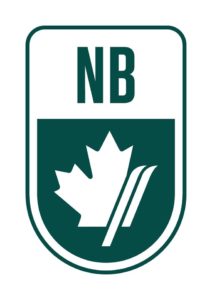 COVID-19-Self-Declaration Form (must be completed by athletes, coaches and all those present at the training / event)Name: ______________________________E-mail: ______________________________Date: ______________________________Mobile: ______________________________Role: ______________________________Emergency Contact Name: ______________________________Emergency Contact Number: ______________________________1	Do you have symptoms of COVID-19 such as fever, cough,	YES ____ NO ____	difficulty breathing (if YES, the participant must return home)2.	Have you been in contact with a person infected with COVID-19	YES ____ NO ____	in the past 14 days?3.	Have you been outside the Atlantic bubble in the past 14 days?	YES ____ NO ____4.	I understand that there are risks when traveling and training 	YES ____ NO ____	during a Pandemic. I understand that some planned sanctioned trainings/activities may not be able to go ahead, or be cancelled, if there are changes in health restrictions and guidelines put in place by the Provincial/Territorial and/or Federal Governments regarding health guidelines. In the event that I start to present any of the symptoms mentioned above once training or the competition has begun, I agree to immediately notify my Coach or a Support Staff and I accept that I will need to go to an isolated a room until I can safely leave the training/competition site.This questionnaire is confidential. However, I consent to Ski NB communicating certain information collected to the appropriate authorities, if necessary.I have taken note of the sanitary measures in my Club and in Province/Territory. I understand that these measures are put in place to protect the health and safety of everyone. Since zero risk does not exist, I also understand that despite the measures put in place, there remains a risk of contracting COVID-19.I agree to comply with these measures and all the directives of the Provincial/Territorial and Federal authorities regarding COVID-19 and I accept the risk of participating in sanctioned activities.Signature: _________________________________________________